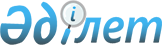 О внесении изменений в решение маслихата от 6 августа 2014 года № 191 "Об утверждении Правил проведения раздельных сходов местного сообщества и количественного состава представителей жителей сел для участия в сходе местного сообщества Каиндинского сельского округа города Аркалыка Костанайской области"
					
			Утративший силу
			
			
		
					Решение маслихата города Аркалыка Костанайской области от 20 марта 2015 года № 226. Зарегистрировано Департаментом юстиции Костанайской области 28 апреля 2015 года № 5558. Утратило силу решением маслихата города Аркалыка Костанайской области от 21 июня 2022 года № 129
      Сноска. Утратило силу решением маслихата города Аркалыка Костанайской области от 21.06.2022 № 129 (вводится в действие по истечении десяти календарных дней после дня его первого официального опубликования).
      В соответствии с пунктом 6 статьи 39-3 Закона Республики Казахстан от 23 января 2001 года "О местном государственном управлении и самоуправлении в Республике Казахстан", постановлением Правительства Республики Казахстан от 18 октября 2013 года № 1106 "Об утверждении Типовых правил проведения раздельных сходов местного сообщества", Аркалыкский городской маслихат РЕШИЛ:
      1. Внести в решение маслихата от 6 августа 2014 года № 191 "Об утверждении Правил проведения раздельных сходов местного сообщества и количественного состава представителей жителей сел для участия в сходе местного сообщества Каиндинского сельского округа города Аркалыка Костанайской области" (зарегистрировано в Реестре государственной регистрации нормативных правовых актов за № 5086, опубликовано 24 октября 2014 года в газете "Торгай") следующие изменения:
      заголовок указанного решения изложить в новой редакции на государственном языке, заголовок на русском языке не изменяется;
      в Правилах, утвержденных указанным решением:
      пункт 3 изложить в новой редакции:
      "3. Раздельный сход созывается акимом Каиндинского сельского округа (далее - аким села).
      Проведение раздельных сходов допускается при наличии положительного решения акима города Аркалыка на проведение схода местного сообщества.".
      2. Настоящее решение вводится в действие по истечении десяти календарных дней после дня его первого официального опубликования.
					© 2012. РГП на ПХВ «Институт законодательства и правовой информации Республики Казахстан» Министерства юстиции Республики Казахстан
				
Председатель очередной сессии
Е. Цвентух
Секретарь маслихата
Н. Шалдыбаев